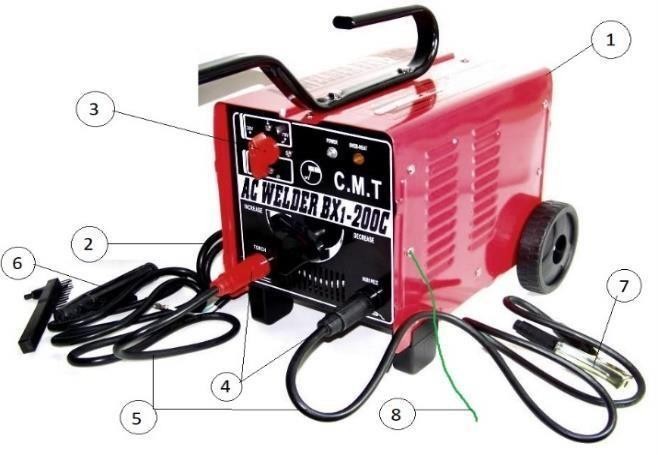 NOKONTROL EDİLEN NOKTALARNOTYORUMLAR1.Ekipman fiziksel durumu iyi ve sağlam durumda mı?2.Güç kablosu uygun şekilde bağlanmış mı?3.Operasyon düğmesi çalışır durumda mı?4.Kaynak rotları uygun şekilde bağlanmış mı?5.Kaynak kablolar iyi ve sağlam durumda mı?6.Kaynak penseleri iyi ve sağlam durumda mı?7.Topraklama pensesi iyi ve sağlam durumda mı?8.Topraklama yapılmış mı?9.KKT tipte yangın söndürücü var mı?10.Yetkili kişi tarafından kontrol ediliyor mu?